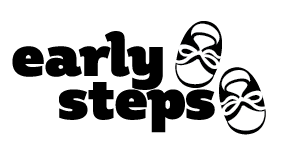 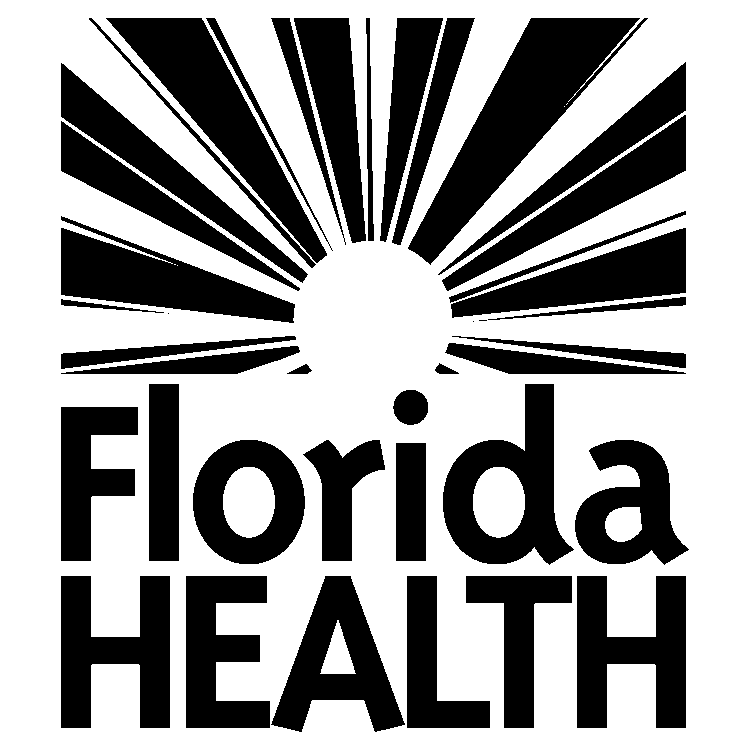 Randevou pou Evalyasyon ElijibliteEarly Steps (Etap Bonè) di Byenveni a child’s name ak fanmiN ap byen kontan fè konesans ou ak pitit ou nan pwochen evalyasyon elijiblite a.Dat:  									Lè: 			Lokasyon: 												Reyinyon evalyasyon elijiblite a kapab dire osi lontan ke dezèdtan, donk ou gen dwa vle pote fòmil, ji, repas, kouchèt yo, elatriye, (nenpòt bagay ou panse pitit ou pral bezwen).  Kèk fanmi yo jwenn li itil pou vini avèk manm fanmi adisyonèl yo oswa yon lòt moun (yo) pou sèvi kòm sipò. Pwogram nou pral sèvi avèk yon zouti evalyasyon apwopriye, obsèvasyon ak rapò yo ki soti nan men ou, pou detèmine si pitit ou elijib pou sèvis Early Steps yo.  Lè evalyasyon ak egzamen elijiblite yo fin fèt, nou pral diskite rezilta ak rekòmandasyon yo.  Si pitit ou kalifye pou sèvis Early Steps yo, yon Individualized Family Support Plan (IFSP) pral devlope.  Ou pral founi avèk yon kopi IFSP la ki rezime rezilta yo nan evalyasyon an.   Avèk pèmisyon alekri w, yon kopi rapò IFSP la pral voye bay pedyat pitit ou, epitou bay lòt ajans oswa espesyalis medikal yo ke w mande.Si w pa kapab kenbe randevou pwograme w akòz maladi oswa ijans lafanmi, rele Kowòdinatè Sèvis ou imedyatman pou repwograme oswa anile.  Si pitit ou malad (vomisman, lafyèv, dyare, egzeyat vèt k ap koule nan nen, te kòmanse pran antibyotik nan lespas 24 èdtan ki sòt pase yo), tanpri repwograme randevou a.  Nou vle pitit ou jwenn opòtinite a pou li patisipe nan evalyasyon an pandan li santi meyè.  Epitou, nou vle pwoteje lòt moun yo pou yo pa vin malad.  Enstriksyon adisyonèl yo:Mèsi epi n ap wè w talè konsa!Kowòdinatè Sèvis:Telefòn:Imèl: